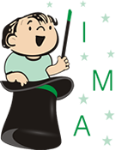 CARDÁPIO 03/12 A 07/12 - PLANTÃOCARDÁPIO 10/12 A 14/12 - PLANTÃOCARDÁPIO 17/12 - PLANTÃOFRUTAS DA ÉPOCA - MÊS DE NOVEMBRO: abacaxi, ameixa, banana-prata, kiwi, laranja-pera, limão, maçã, manga, maracujá, melancia, melão, nectarina, pêssego, e uva. Frutas como banana, maçã e mamão terá todos os meses do ano.OBSERVAÇÕES DO CARDÁPIO: 1) O cardápio poderá sofrer alterações devido à entrega da matéria-prima pelos fornecedores, sazonalidade e aceitação das crianças. 2) O arroz integral   será servido com 50% arroz parboilizado e 50% arroz integral. 3) As  sopas para os bebês serão amassadas. 4) No dia que não houver oferta de bebida será servido água. 5) Para o berçário não haverá adição de nenhum tipo de açúcar nos sucos e chás. 6) Para os maiores, os sucos e os chás, quando houver necessidade, serão adoçados com açúcar mascavo/ demerara/ mel em quantidade moderada. 7) Durante o inverno as bebidas serão servidas a temperatura ambiente ou levemente mornas. 8) As preparações serão temperadas com temperos naturais e sal de ervas. 9) No dia que tiver fruta no lanche será servido de 2 a 3 opções. 10) Berçário: maçã argentina, banana branca, pera argentina. 11) As papas serão amassadas com o garfo. NUTRICIONISTA RESPONSÁVEL ELABORAÇÃO DO CARDÁPIO: Larissa C. I de Zutter. CRN10 – 2127.REFEIÇÕESSEGUNDA-FEIRATERÇA-FEIRAQUARTA-FEIRAQUINTA-FEIRASEXTA-FEIRACAFÉ DA MANHÃCookies integrais caseiros de cocoSuco de laranja com melão e hortelãPão caseiro com manteiga ghee e ovo mexidoChá caseiro de maçã com canelaIogurte caseiro de coco com granola sem açúcarFrurtas: mamão, banana e maçã Torradinha de pão integral com azeite de oliva e oréganoSuco de melanciaBolo integral de laranjaChá de erva-cidreiraIsento de lactose e ovoBiscoito sem leite e ovoSuco de laranja com melão e hortelãPão caseiro com manteiga ghee Chá caseiro de maçã com canelaIogurte sem lactose com granola sem açúcarFrurtas: mamão, banana e maçã Torradinha de integral  com azeite de oliva e oréganoSuco de melanciaBiscoito sem leite e ovoChá de erva-cidreiraBebêsMelãoBananaDanoninho (inhame, morango e banana)MangaMamãoALMOÇOOmelete com creme de ricota e tempero verdeArroz/ FeijãoPepino com açafrão/ Cenoura cozida em palitosCarne de panela com abóboraArroz/ Farofa de aveiaBeterraba cozida/ Alface americana com gergelimCubinhos de peito de frango ao molho brancoArroz integral/ FeijãoRepolho refogado/ Cenoura raladaPeixe ensopadinhoArroz/ Purê de batata inglesa e batata salsaTomate/ BrócolisBolinho de carne assadoArroz/ FeijãoBeterraba cozida/ Pepino JaponêsIsento de lactose e ovoFrango aceboladinhoArroz/ FeijãoPepino com açafrão/ Cenoura cozida em palitosCarne de panela com abóboraArroz/ Farofa de aveiaBeterraba cozida/ Alface americana com gergelimCubinhos de peito de frango refogadosArroz integral/ FeijãoRepolho refogado/ Cenoura raladaPeixe ensopadinhoArroz/ Purê de batata inglesa e batata salsaTomate/ BrócolisBolinho de carne assado (sem ovo)Arroz/ FeijãoBeterraba cozida/ Pepino JaponêsBebêsOmelete com  tempero verdeArroz papa/ FeijãoPepino com açafrão/ Cenoura cozida em palitosArroz com carne e abóbora/ Farofa de aveiaBeterraba cozida/ Alface picadinhaPeito de frango desfiadinhoArroz integral/ FeijãoRepolho refogado/ Cenoura raladaPeixe ensopadinhoArroz/ Purê de batata inglesa e batata salsaTomate/ BrócolisBolinho de carne assadoArroz/ FeijãoBeterraba cozida/ Pepino JaponêsLANCHE DA TARDEFrutas da estação Frutas da estaçãoFrutas da estaçãoFrutas da estaçãoFrutas da estaçãoIsento de lactose e ovoFrutas da estação Frutas da estaçãoFrutas da estaçãoFrutas da estaçãoFrutas da estaçãoBebêsMangaMamãoBananaAbacate com laranjaMelãoJANTARPolenta à bolonhesaSopa de frango com macarrão de letrinhas e legumesParafuso de farinha de arroz ao molho sugo com brócolisArroz com feijão, carne e legumesPão quente de frangoSuco de frutasIsento de lactose e ovoPolenta à bolonhesaSopa de frango com  legumesParafuso de sêmola ao molho sugo com brócolisArroz com feijão, carne e legumesCreme de lentilha com frango e legumesBebês Polenta à bolonhesaSopa de frango com macarrão de letrinhas e legumesAletria ao molho sugo com brócolisArroz com feijão, carne e legumesCreme de lentilha com frango e legumesREFEIÇÕESSEGUNDA-FEIRATERÇA-FEIRAQUARTA-FEIRAQUINTA-FEIRASEXTA-FEIRACAFÉ DA MANHÃBolachinhas caseiras de aveia, mel e uvas passasSuco integral de maçã (sem adição de açúcar)Pão integral  com nataChá da casca do abacaxiBanana em rodelas com canela em póLeite batido com cacau e chocolate 50%Pão caseiro com requeijão caseiroSuco de laranja com espinafreBolo de cenouraChá de hortelãIsento de lactose e ovoBolachinhas sem leite e ovoSuco integral de maçã (sem adição de açúcar)Pão integral  com manteiga gheeChá da casca do abacaxiBanana em rodelas com canela em póLeite sem lactose batido com cacau e chocolate 50%Pão caseiro com manteiga gheeSuco de laranja com espinafreBiscoito sem leite e ovoChá de hortelãBebêsMaçã Abacate com laranjaBananaMelãoMamãoALMOÇOOvo na manteiga gheeArroz/ FeijãoCenoura ralada/ Couve-florCarne moída ensopada Arroz integral/ Espaguete com ervasTomate e pepino picadinhos com linhaça douradaFrango assadoArroz integral/ FeijãoBeterraba cozida/ AlfaceBife aceboladinhoArroz/  Batata doce cozidaGrão de bico na manteiga ghee/ Cenoura raladaCarne suína assadaArroz integral/ FeijãoBrócolis/ TomateIsento de lactose e ovoPicadinho de frangoArroz/ FeijãoCenoura ralada/ Couve-florCarne moída ensopada Arroz integral/ Espaguete de sêmola com ervasTomate e pepino picadinhos com linhaça douradaFrango assadoArroz integral/ FeijãoBeterraba cozida/ AlfaceBife aceboladinhoArroz/  Batata doce cozidaGrão de bico na manteiga ghee/ Cenoura raladaCarne suína assadaArroz integral/ FeijãoBrócolis/ TomateBebêsOvo cozidoArroz/ FeijãoCenoura ralada/ Couve-florCarne moída ensopada Arroz integral/ Aletria com ervasTomate e pepino picadinhos com linhaça douradaFrango assado e desfiadoArroz integral/ FeijãoBeterraba cozida/ AlfaceCarne ensopada com brócolis e cenouraArroz/  Batata doce cozidaGrão de bico / Cenoura raladaCarne suína assadaArroz integral/ FeijãoBrócolis/ TomateLANCHE DA TARDEFrutas da estação Frutas da estaçãoFrutas da estaçãoFrutas da estaçãoFrutas da estaçãoIsento de lactose e ovoFrutas da estação Frutas da estaçãoFrutas da estaçãoFrutas da estaçãoFrutas da estaçãoBebêsBanana e mamãoMangaMaçãPeraBananaJANTARPolenta com molho de frango e legumesCanjaTalharim com iscas de carne e legumesArroz com quinoa, frango, abóbora e abobrinhaBuraco quente (pão francês com carne moída)Suco de frutasIsento de lactose e ovoPolenta com molho de frango e legumesCanjaTalharim de sêmola com iscas de carne e legumesArroz com quinoa, frango, abóbora e abobrinhaBuraco quente (pão francês com carne moída)Suco de frutasBebês Polenta com molho de frango e legumesCanjaAletria com iscas de carne e legumesArroz com quinoa, frango, abóbora e abobrinhaPurê de batata com cenoura + molho de carneREFEIÇÕESSEGUNDA-FEIRATERÇA-FEIRAQUARTA-FEIRAQUINTA-FEIRASEXTA-FEIRACAFÉ DA MANHÃRosquinha de polvilhoSuco de maracujá com hortelãIsento de lactose e ovoBiscoito sem leite e ovoSuco de maracujá com hortelãBebêsMelãoALMOÇOCarne moída ensopada com legumesArroz/ FeijãoCenoura cozida em rodelas/ RepolhoIsento de lactose e ovoCarne moída ensopada com legumesArroz/ FeijãoCenoura cozida em rodelas/ RepolhoBebêsCarne moída ensopada com legumesArroz/ FeijãoCenoura cozida em rodelas/ RepolhoLANCHE DA TARDEFrutas da estaçãoIsento de lactose e ovoFrutas da estaçãoBebêsMangaJANTARPolenta com molho de frangoIsento de lactose e ovoPolenta com molho de frangoBebês Polenta com molho de frango